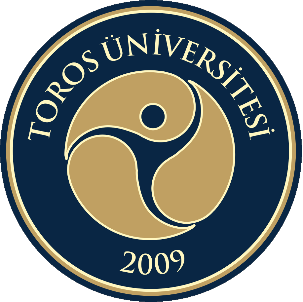 TOROS ÜNİVERSİTESİYABANCI DİLLER YÜKSEKOKULU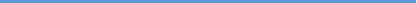 MTB - ÖĞRENCİ DANIŞMANLIĞI RAPORU2024DANIŞMANLAR KURULU RAPORLARIToplantıya Katılan Kurul Üyeleri DANIŞMANLAR KURULU ÖNERİLERİ VE DEĞERLENDİRİLMESİ A. EĞİTİM-ÖĞRETİM B. ÖĞRENCİLERE SUNULAN HİZMETLER Kurulun AdıDanışma KuruluToplantı Tarihi 3 Ocak 2024 saat: 11:00Toplantının yapılış şekli Sınıf temsilcileriyle çevrim içi olarak yapıldıAdı ve Soyadı Bölüm/Program/Sınıf Görevi Prof. Dr. Sera Yeşim AKSANİngilizce Mütercim ve Tercümanlık BölümüBölüm BaşkanıDr. Öğr. Üyesi Umut Ufuk DEMİRHANİngilizce Mütercim ve Tercümanlık BölümüBölüm Başkan YardımcısıÖğr. Gör. Ferdane KAYNARPINARİngilizce Mütercim ve Tercümanlık BölümüBölüm Öğretim ElemanıAraştırma Görevlisi Serra Bengi KAPTANİngilizce Mütercim ve Tercümanlık BölümüBölüm Öğretim ElemanıSinem BAKKARİngilizce Mütercim ve Tercümanlık Bölümü1. Sınıf Öğrenci TemsilcisiElmas EKİCİİngilizce Mütercim ve Tercümanlık Bölümü2. Sınıf Öğrenci TemsilcisiKerem EKİNCİİngilizce Mütercim ve Tercümanlık Bölümü3. Sınıf Öğrenci TemsilcisiNisa YANARİngilizce Mütercim ve Tercümanlık Bölümü4. Sınıf Öğrenci TemsilcisiDamla ÇETİNER SALTIKYabancı Diller Yüksekokuluİngilizce Mütercim ve Tercümanlık Bölümüİdari KoordinatörSıra No Öneri Değerlendirme/İyileştirme 1Seçmeli ders seçeneklerinin arttırılması talebiMüfredata seçmeli ders eklenmesi durumu değerlendirilecektir.2Sosyal aktiviteler ve uygulamalar içeren interaktif derslerin müfredata eklenmesi talebiGüncel müfredata ders eklenmesi durumunun uygunluğu değerlendirilecek, uygun bulunmazsa müfredat dışı etkinlikler konusunda çalışmalar gerçekleştirilecektir.3Üniversite web sayfasında Erasmus ile ilgili güncel bilgiler bulunması ve Erasmus Staj ile ilişkili bilgilendirme talebiÜniversite web sayfasında Erasmus sayfasından sorumlu birimlere durum bildirilecektir.4Erasmus ikili anlaşmalarda ülke seçeneklerinin arttırılması talebiFarklı ülkelerdeki üniversitelerle iletişim kurularak yeni anlaşmalar sağlanması üzerine çalışılacaktır.Sıra No Öneri Değerlendirme/İyileştirme 1Baz istasyonlarının iyi çalışmaması neticesinde cep telefonu kullanımının bina içerisinde sınırlı olması durumuBu konuyla ilgili taleplerimiz ilgili birimlere yapılmaktadır.2Kampüsün sosyal alanının öğrenciler tarafından yetersiz bulunması durumuBu konuyla ilgili taleplerimiz ilgili birimlere yapılmaktadır.3Bina içerisinde bulunan lavaboların çocuklar için tasarlanmış olup yetişkinlere uygun bulunmaması durumuBu konuyla ilgili taleplerimiz ilgili birimlere yapılmaktadır.4Bina içerisinde bulunan bazı lavabolarda ayna bulunmaması durumuBu konuyla ilgili taleplerimiz ilgili birimlere yapılmaktadır.5Öğrenim ücretlerinin öğrenciler tarafından yüksek bulunması durumuBu konuyla ilgili taleplerimiz ilgili birimlere yapılmaktadır.